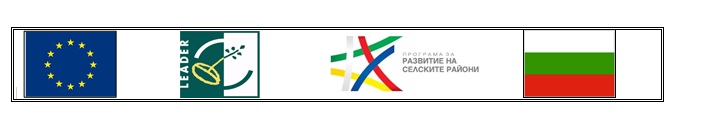 Европейски земеделски фонд за развитие на селските райониЕВРОПА ИНВЕСТИРА В СЕЛСКИТЕ РАЙОНИМИГ ЛИДЕР НА ТЕРИТОРИЯ ДВЕ МОГИЛИ И ИВАНОВО	Приложение № 1ТЕХНИЧЕСКА СПЕЦИФИКАЦИЯза „Организиране на два фестивала в интерес на местната общност“ относно подготовка на проектно предложение с наименование „Популяризиране на местната идентичност чрез организиране фестивали,  публичност и закупуване на материални активи в интерес на местната общност на МИГ ЛИДЕР на територията на Две могили и Иваново“ за кандидатстване за получаване на безвъзмездна финансова помощ по Процедура BG06RDNP001-19.476 по подмярка 19.1 „Помощ за подготвителни дейности“ на мярка 19 „Водено от общностите местно развитие“ от Програмата за развитие на селските райони за периода 2014–2020 г. (ПРСР 2014–2020г.), съфинансирана от Европейския земеделски фонд за развитие на селските райони (ЕЗФРСР), наричана по-нататък „Подмярка 19.1 в частта на малките пилотни проекти“.№Дейност/услуга/предметТехнически параметри/спецификацияКоличество/бр.1.Организиране на фестивали в интерес на местната общност1. Изготвяне на сценарий за фестивалите – програма и концепция за създаване на паметни фестивални мероприятия на територията на общини Две могили и Иваново.21.Организиране на фестивали в интерес на местната общност2. Изготвяне на списък на гостите – гости, журналисти и участници в програмата.21.Организиране на фестивали в интерес на местната общност3. Изготвяне и изпращане на покани на лицата по т. 2, поддържане в актуален вид на списък на получените потвърждения.1.Организиране на фестивали в интерес на местната общност4. Осигуряване на минимум 10 участника във всяко от фестивалните събития – водене на преговори с музикални и танцови състави, аниматори, други творци в областта на изкуството и културата и осигуряване на хонорарите им. За участник се счита един танцов или музикален състав, един производител.201.Организиране на фестивали в интерес на местната общност5. Привличане на минимум 20 местни производители за участие във фермерски пазари на всяко от фестивалните събития и осигуряване на хонорарите им.401.Организиране на фестивали в интерес на местната общност6. Монтаж и демонтаж на сцена, озвучителна техника и осветление, шатри/павилиони и/или еквивалентни преместваеми обекти.21.Организиране на фестивали в интерес на местната общност7. Осигуряване на един озвучител, един модератор и двама водещи за всяко от фестивалните събития.81.Организиране на фестивали в интерес на местната общност8. Осигуряване на кетъринг (сандвичи и минерална вода) за участниците – 100 човека.4001.Организиране на фестивали в интерес на местната общност9. Организиране на коктейл за гостите, включващ коктейлни хапки и напитки – 600 човека.21.Организиране на фестивали в интерес на местната общност10. Заснемане и монтаж на видео материал от провеждането на фестивалите – 5-минутен филм за всяко от събитията.21.Организиране на фестивали в интерес на местната общност11.Осигуряване на снимков материал от провеждане на фестивалите.22.Времетраене2 (два) дни